Государственное бюджетное образовательное учреждение высшего образования Московской области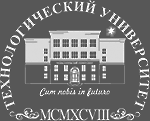 ТЕХНОЛОГИЧЕСКИЙ УНИВЕРСИТЕТСПИСОК  участников  Международной Открытой Олимпиады 
по ИНФОРМАТИКЕ, прошедших во II турДата проведения I тура (дистанционное участие): 08 декабря 2019 г.Дата проведения II тура (очное участие): 26 января 2020 г.10 класс, 1 курс СПО.№ п/пФамилия ИмяУчреждениеГородАлексеев Игорь АлександровичМАОУ "СОШ №16"ЩёлковоАниськов Степан ВладимировичМБОУ "СОШ №12"КоролёвБаринов Арсений АлексеевичМБОУ "Образовательный центр №1"ИвантеевкаБелоусова Виолетта ИвановнаМБОУ "Образовательный центр №1"ИвантеевкаБеляков Антон КонстантиновичМБОУ "СОШ №5"ПушкиноБугулов Александр АсланбековичМБОУ "Гимназия №17"КоролёвВаллиулина Анастасия МаратовнаМБОУ "СОШ №3"ПушкиноВиноградов Артем ВладимировичМБОУ "Образовательный центр №1"ИвантеевкаГабдракипов Кирилл ИлшатовичМАОУ "Лицей №5"КоролёвГайдельцов Евгений СергеевичМБОУ "СОШ №3"ПушкиноГолякова Надежда СергеевнаККМТКоролёвГончаренко Екатерина ДенисовнаККМТКоролёвГостева Ксения АлександровнаККМТКоролёвДавыдов Максим ДенисовичМБОУ "Хотьковская СОШ №5"ХотьковоДейков Иван ДмитриевичККМТКоролёвДорохин Михаил АлександровичККМТКоролёвДроздов Никита АндреевичККМТКоролёвЗахаров Роман АлексеевичМАОУ "СОШ №16"ЩёлковоКалещук Полина РомановнаМБОУ Лицей ФрязиноКоваленко Владислав ИгоревичМБОУ Лицей ФрязиноКондратюк Глеб МаксимовичМАОУ "СОШ №16"ЩёлковоКраснощёков Егор ДмитриевичМБОУ "СОШ №8"ЩёлковоЛазован Вера  АлександровнаТТДКоролёвЛепорская Александра СергеевнаМБОУ Лицей ФрязиноМащенко Александр ЕвгеньевичМБОУ "Образовательный центр №1"ИвантеевкаМолчанов Георгий АндреевичККМТКоролёвМунзафаров Владимир АлександровичМАОУ "СОШ №16"ЩёлковоНовоселова Варвара АндреевнаККМТКоролёвОвчинникова Диана МахсудиновнаМБОУ СОШ №17НогинскПогуляев Федор ВладимировичККМТКоролёвПолевая Марина АлександровнаМБОУ Лицей ФрязиноПукало Виктория ВикторовнаМБОУ "СОШ №8"ЩёлковоРепко Андрей АндреевичМБОУ "СОШ №4" им. Героя Советского Союза Ф.Т. ЖароваШатураРузавина Ксения ЕвгеньевнаМБОУ «Правдинская СОШ №2»г.п. Правдинский г.о.ПушкиноСергеев Дмитрий МихайловичККМТКоролёвСергеев Иван ОстаповичМБОУ Краснознаменская СОШ п. Краснознаменский ЩМР МОСкворцова Ирина ЮрьевнаККМТКоролёвСмольянинов Григорий ВячеславовичМБОУ СОШ №2 им. В.В. ДагаеваЛосино-ПетровскийТепляков Леонид ВячеславовичМОУ "СОШ №5"ФрязиноТимонина Анастасия СергеевнаМБОУ "СОШ №16"Сергиев ПосадТремасова Лилия СергеевнаККМТКоролёвХейн Никита ПавловичМАОУ "СОШ №16"ЩёлковоХейн Софья ПавловнаМАОУ "СОШ №16"ЩёлковоХромов Данила МихайловичМБОУ "СОШ №16"Сергиев ПосадЧигрина Мария АлексеевнаККМТКоролёвЧудаков Дмитрий НиколаевичККМТКоролёвШестаков Кирилл ВладимировичМБОУ "Лицей № 4"КоролёвШиманович Ольга ВячеславовнаККМТКоролёв